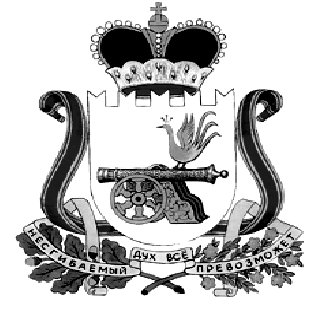 	ХИСЛАВИЧСКИЙ РАЙОННЫЙ СОВЕТ ДЕПУТАТОВРЕШЕНИЕот 24 января  2018 г.                                                                                           № 7О безвозмездном принятии из государственной собственности Смоленской области в собственность муниципального образования «Хиславичский район» Смоленской области объектов Департамента Смоленской области по образованию и  науке          Рассмотрев письмо Департамента Смоленской области по образованию и  науке  № 00103 от 11.01.2018 года, в соответствии с постановлением Администрации Смоленской области от 29.08.2002г. № 217 «Об утверждении Порядка принятия решения о передаче объектов государственной собственности Смоленской области в собственность муниципального образования» , со статьей 20 Положения «О порядке управления и распоряжения муниципальной собственностью Хиславичского района»,  Хиславичский районный Совет депутатов  р е ш и л:Принять безвозмездно из государственной собственности Смоленской области в собственность муниципального образования «Хиславичский район» Смоленской области от Департамента Смоленской области по образованию и науке следующее имущество:№ п/пНаименование товараКол-во (шт.)Сумма, руб.1Учебная литература 2017 года1592492267,61               Председатель Хиславичского                 районного Совета депутатов                                    С.Н. Костюкова